BISKUP  U NAŠOJ ŠKOLI U petak, 6. studenog 2015. godine našu školu  posjetio  je sisački biskup Vlado Košić.  U njegovoj pratnji bili su i naš župnik  Josip  Karas , s.Smilja Čirko  i đakon Vjekoslav  Uvalić. Srdačan  doček priredili su mu ravnateljica, vjeroučiteljice   i  učiteljice,  ali najtoplija dobrodošlica zračila je iz dječjih pogleda. 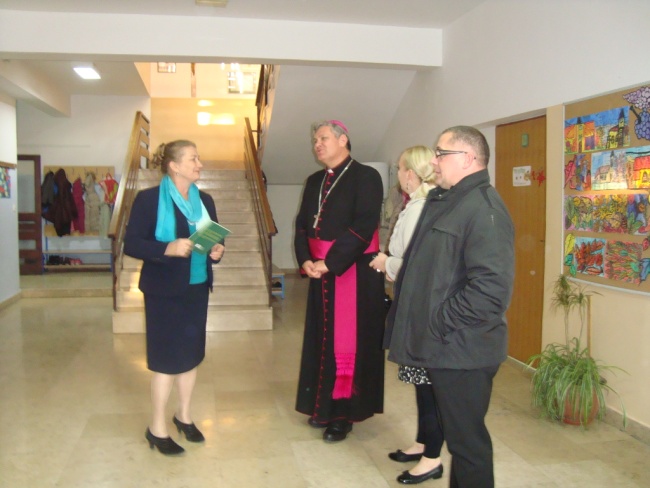 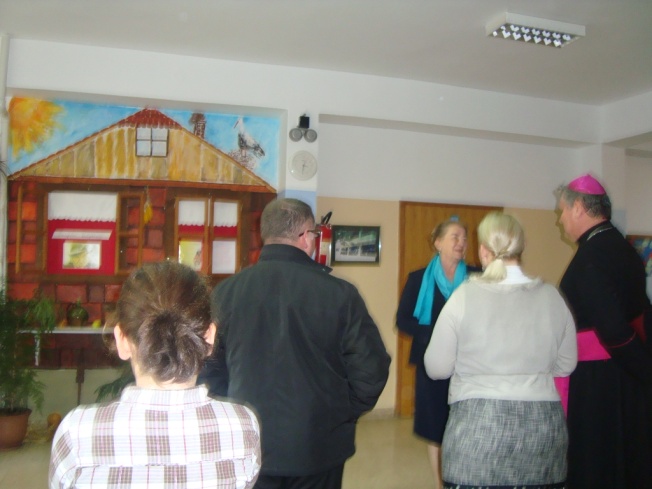 Biskup je najprije posjetio najmlađe učenike koji  su ga dočekali veselo i s pjesmom. Prvašići su mu otpjevali pjesme koje su naučili na satovima vjeronauka i koje su pratili pokretima  tijela, a to  je potaknulo  goste da se pjesmom pridruže ovoj veseloj družbi.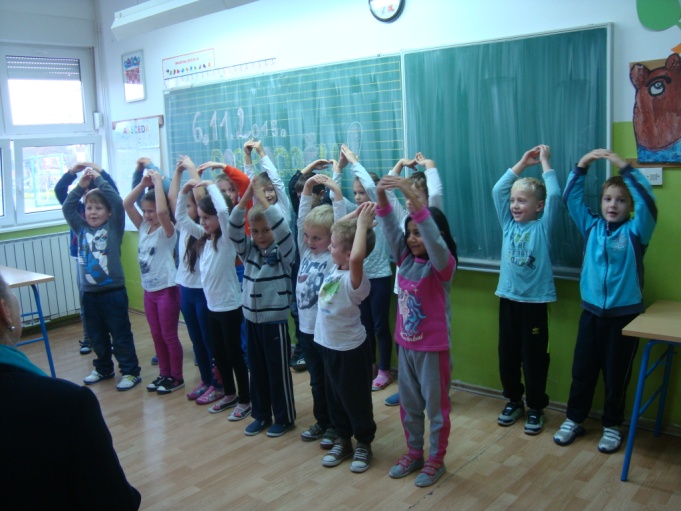 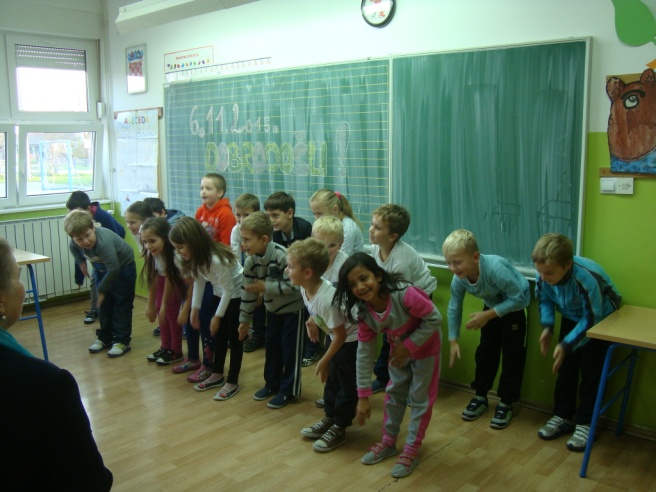 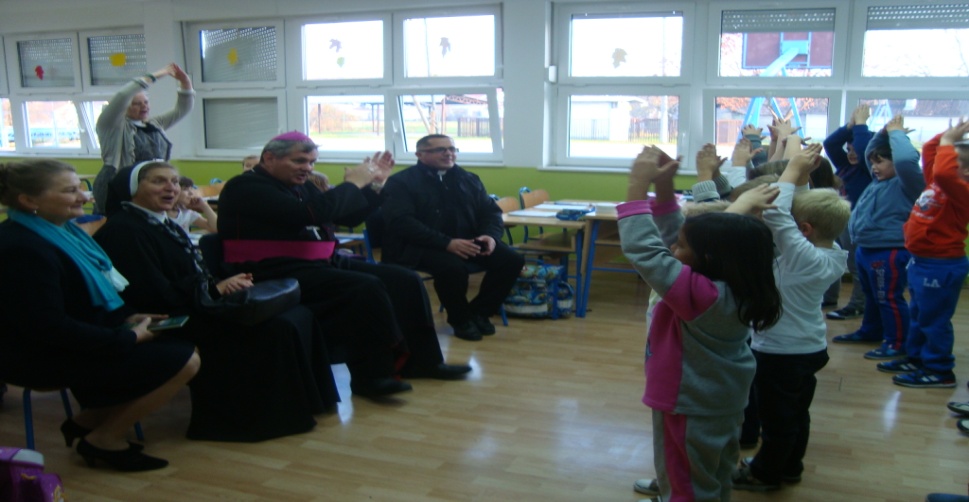 Ugodan doček našem biskupu priredili su i učenici drugog razreda. Nakon kraćeg razgovora, učenici su biskupovu pažnju usmjerili na razredni pano na kojem su bile izložene slike  kapele  svetog Jakova u kombiniranoj tehnici. Biskup ih je pohvalio , ali nije očekivao iznenađenje u vidu poklona. Naime, svaki rad je bio označen brojem. Biskup je iz košarice izvukao jedan broj i upravo je slika pod tim brojem bila  učenički poklon za biskupa. Iznenađenje za biskupa, ali i velika radost za malog slikara.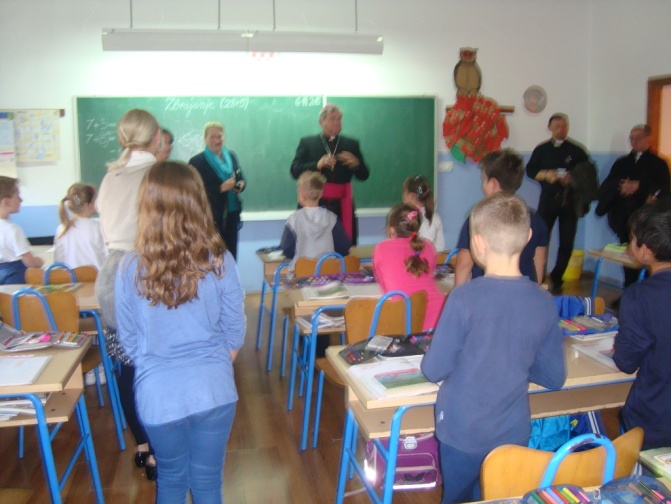 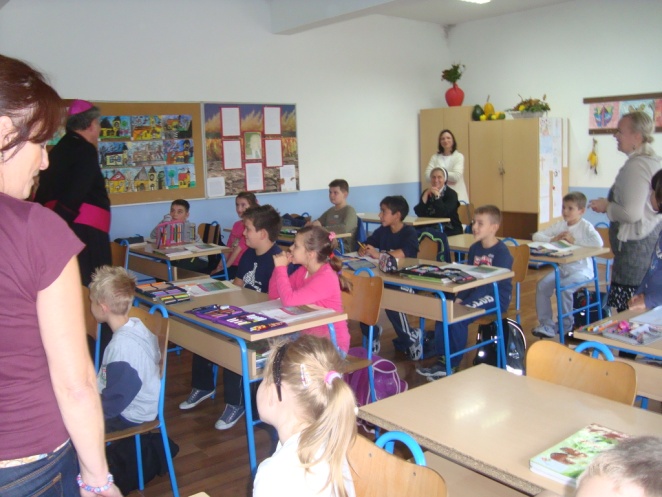 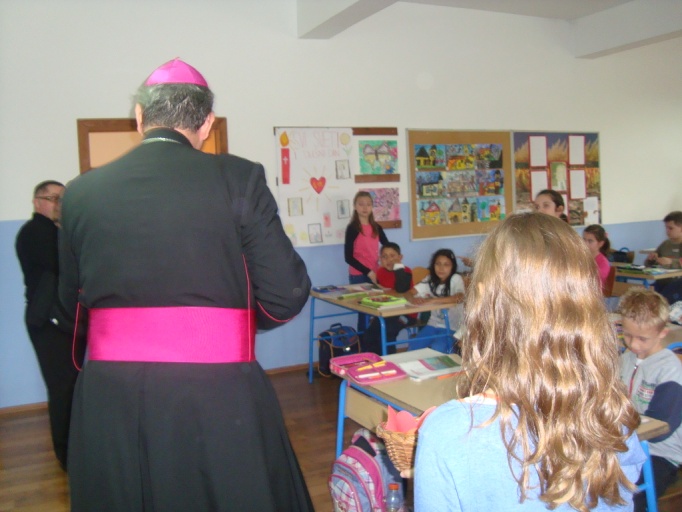 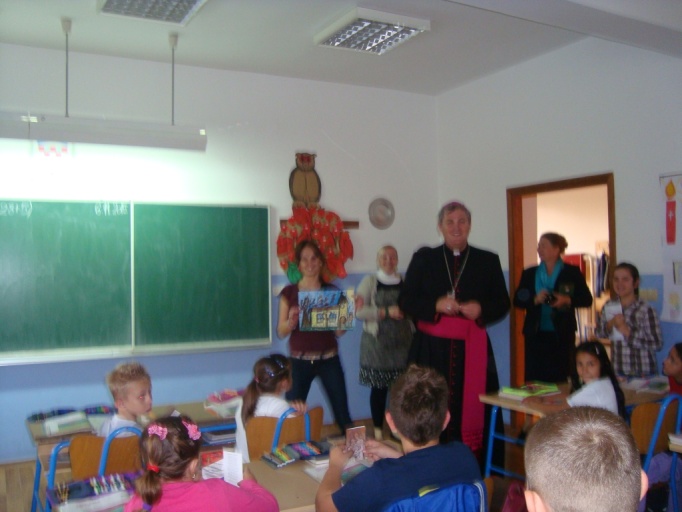 Nešto stariji učenici 3. a  razreda druženje s biskupom proveli su u ugodnom razgovoru. Nakon uvodnog pozdrava dobrodošlice  u razredno odjeljenje, naše znatiželjne novinarke  intervjuirale su biskupa, koji je vrlo strpljivo i opsežno odgovarao na sva njihova pitanja.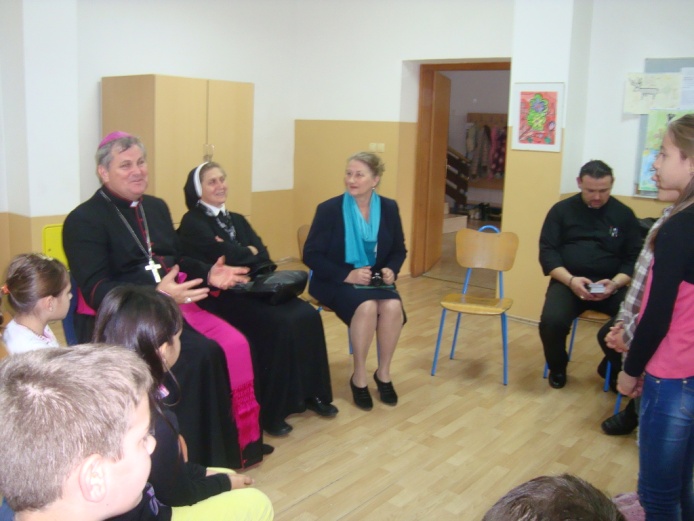 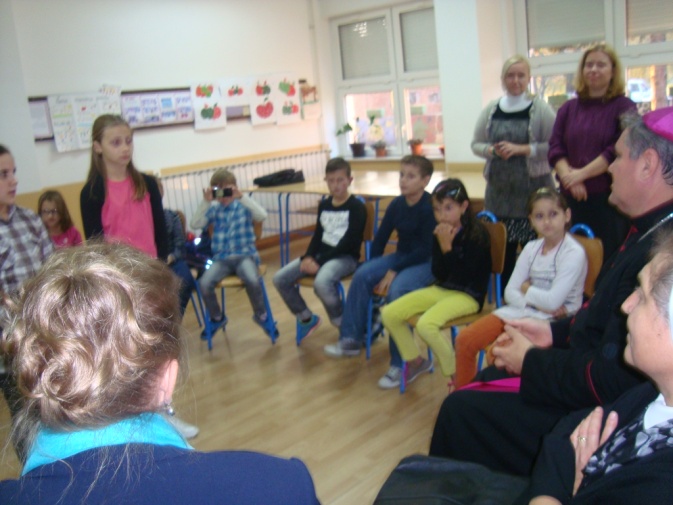 Učenici 3. b razreda tijekom cijele godine kroz sport razvijaju tijelo i duh. Tako su danas pokazali biskupu kako se kroz sportske  igre mogu usvajati vjeronaučni sadržaji. Štafetnom igrom , kojoj je cilj bio  što prije složiti nazive ispod slika koje su prikazivali , učenici su pokazali svoju spretnost i natjecateljski duh. 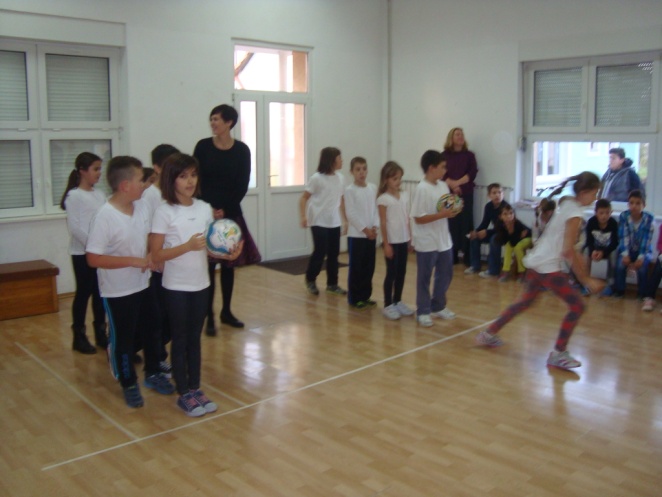 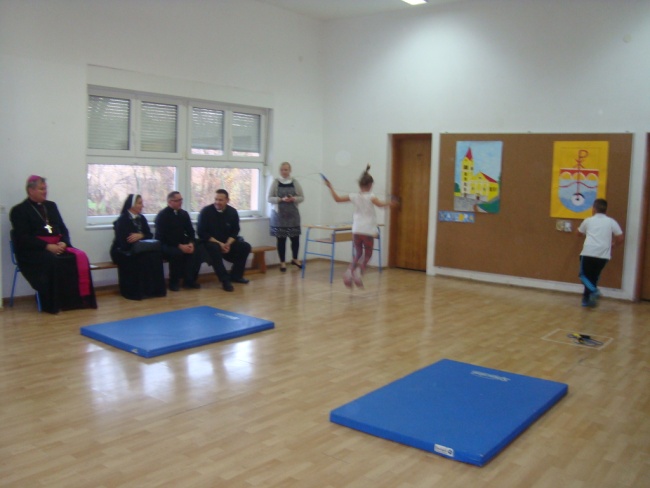 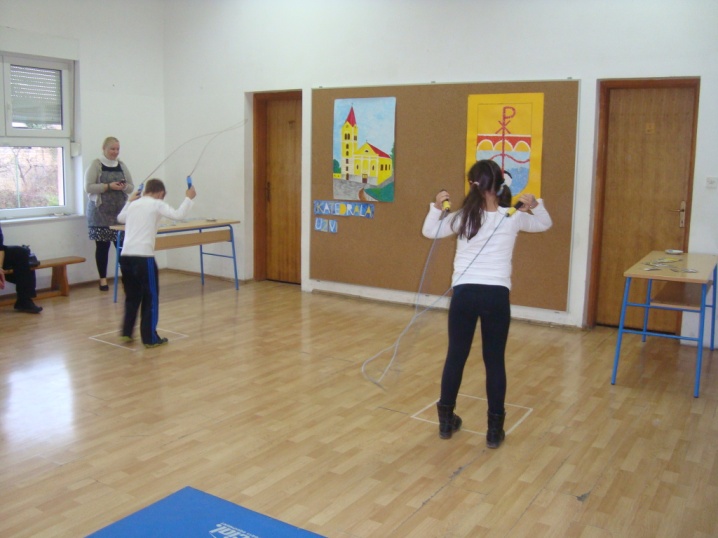 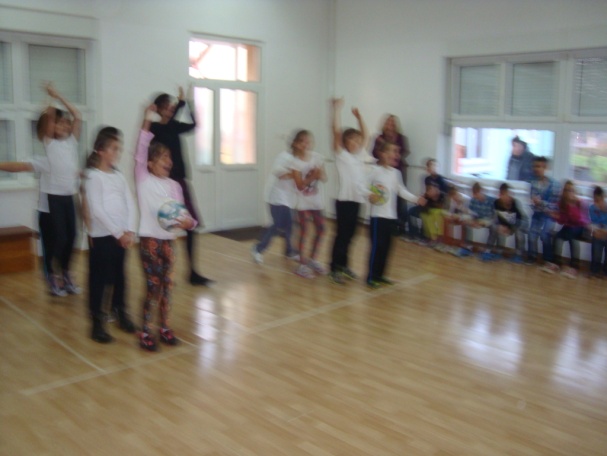 Na  kraju druženja  s učenicima trećih razreda , koji  se ove godine pripremaju za prvu svetu pričest, naše novinarke su  u ime svih prvopričesnika biskupu  pročitale i predale pismo u kojem ga mole da moli za njih.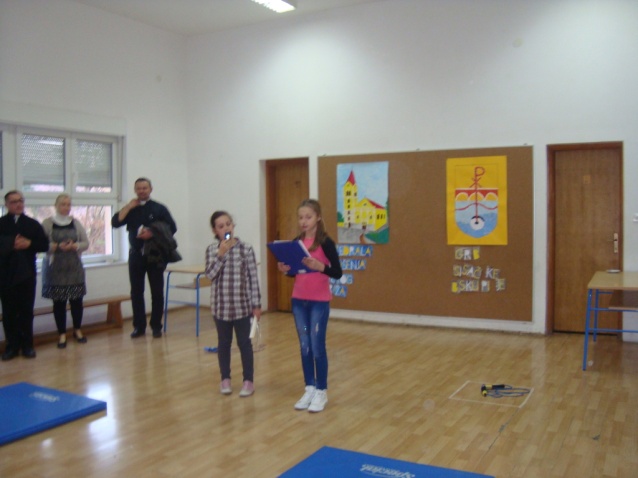 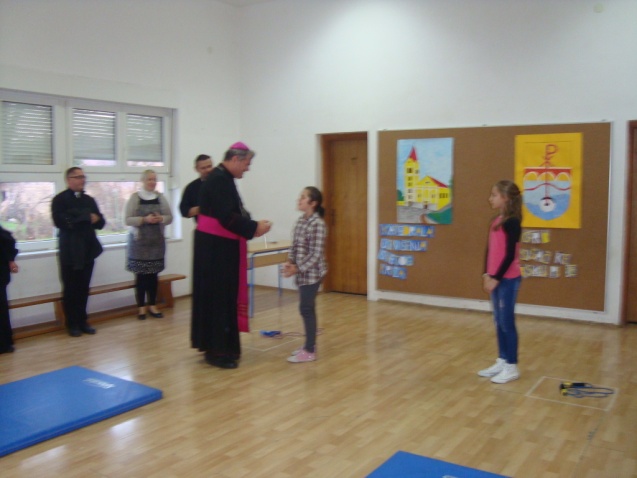  Učenici 4. b razreda  su također srdačno  i veselo dočekali  našeg biskupa. Zajedničkom recitacijom podsjetili su sve  prisutne  da je svatko od nas poseban i da ima svoje vrline i vrijednosti na koje može biti ponosan.  Neki učenici ovog odjeljenja   njeguju vrijednosti ručnog rada  što ih je potaknulo da biskupa daruju  biskupskom kapom koja je djelo njihovih ruku.  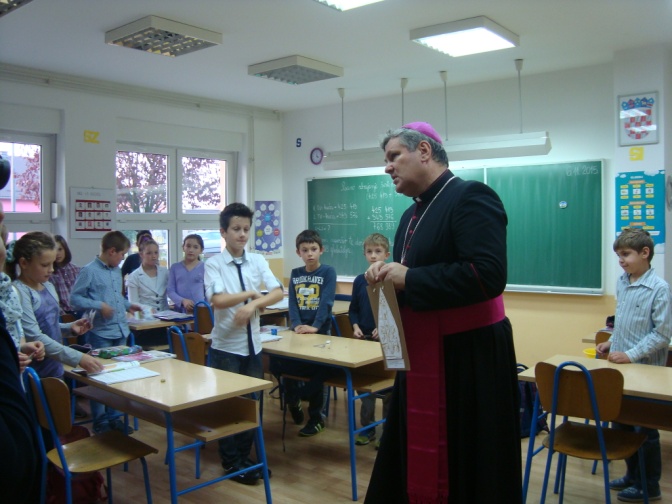 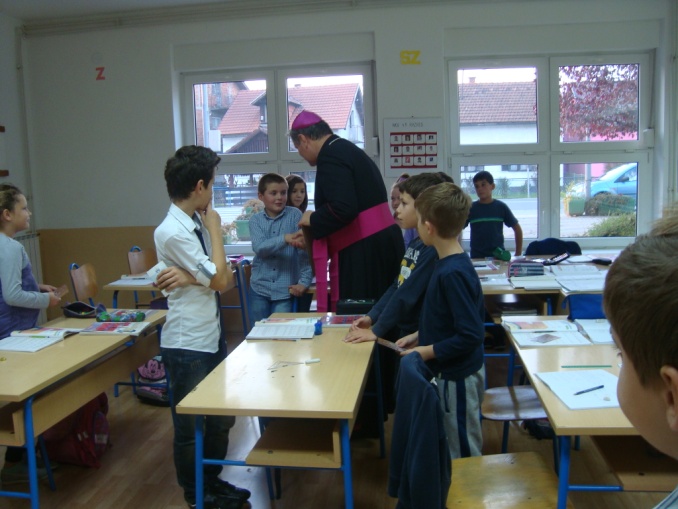 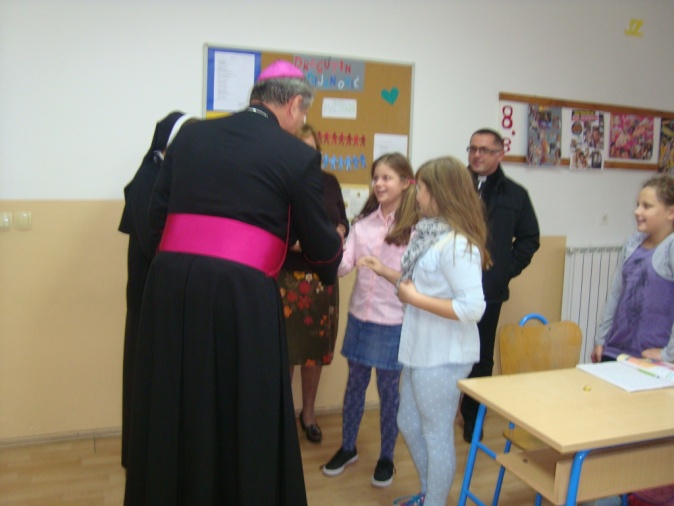 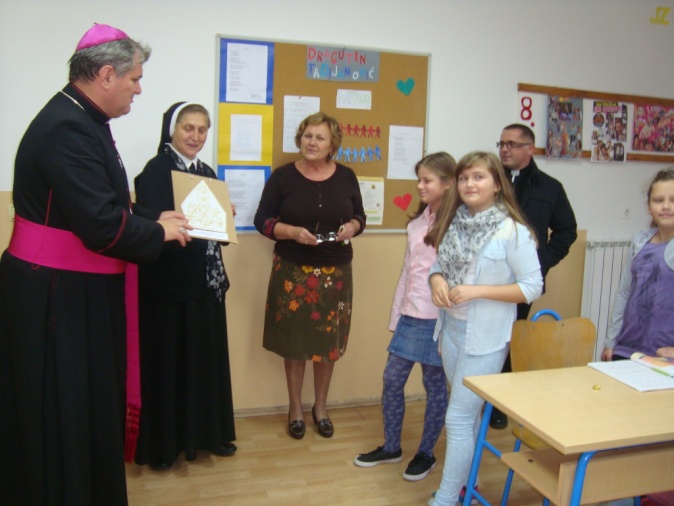   U 4. a  razredu biskup je prisustvovao  lutkarskoj predstavi. Mali glumci i lutkari iz ovog razreda  uvjerljivo su prikazali  igrokaz o događaju Gospodinova Preobraženja na gori, prema kojem i naša župa nosi ime. Potom su otpjevali pjesmu uz pratnju violine koju je svirala učenica njihovog odjeljenja.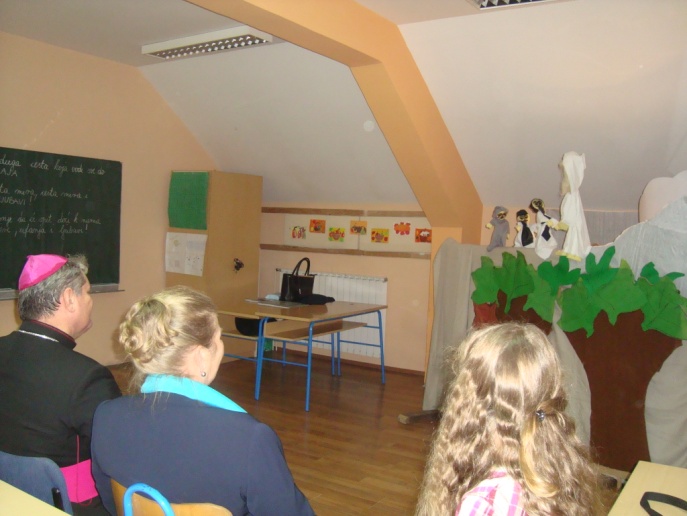 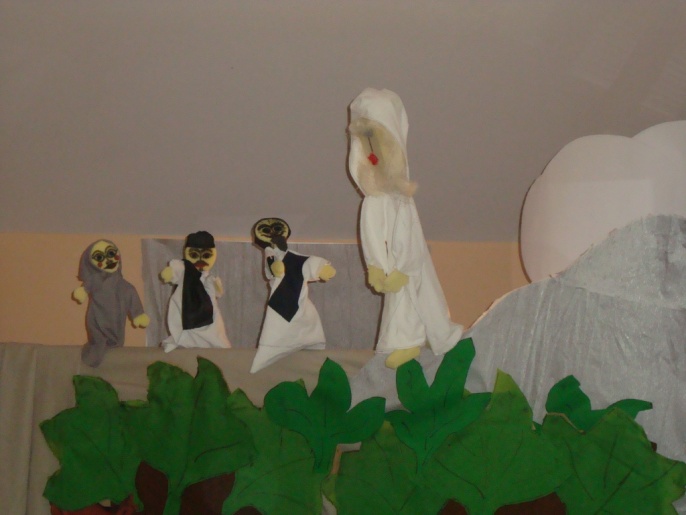 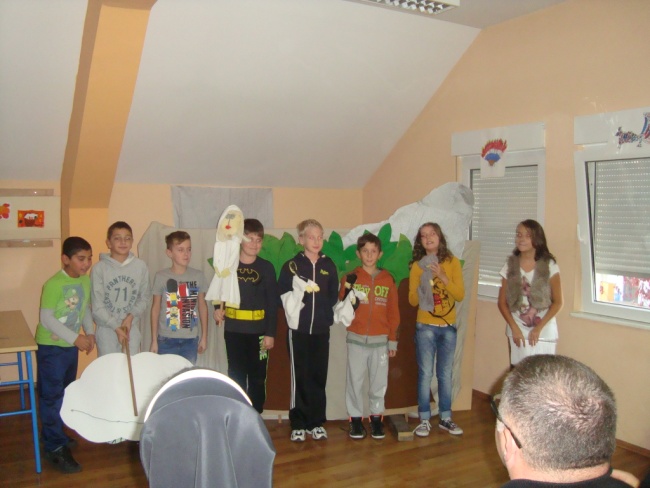 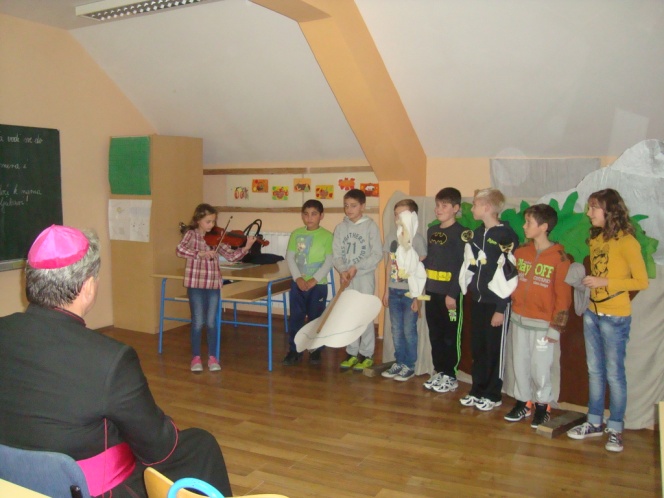 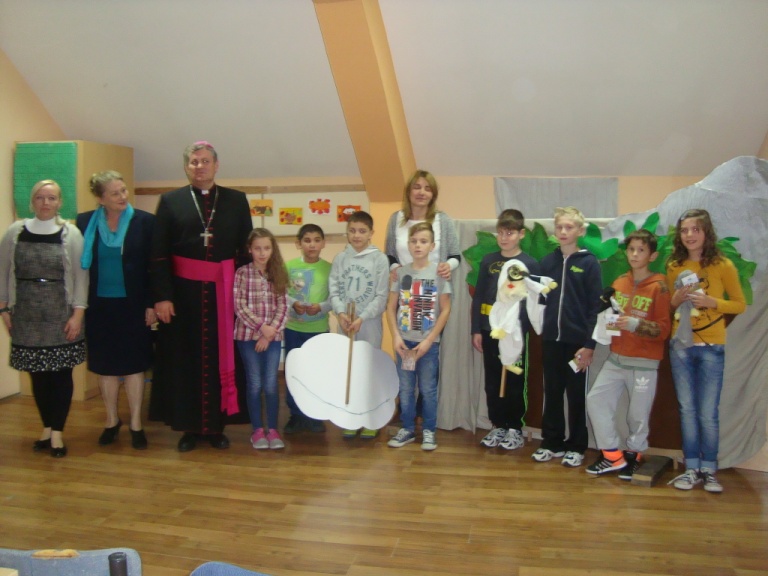 Na  kraju susreta  đakon je svim učenicima podijelio sličice, a ravnateljica je zahvalila biskupu na posjetu  i  uime svih učenika i djelatnika naše škole  uručila mu  darove koje su od prirodnih materijala izradili učenici odjela za posebne potrebe. Biskupskim kruhom , na posjetu se u ime  tehničkog osoblja  škole zahvalila i naša vrijedna kuharica. Vjerujemo da ćemo svi dugo pamtiti ovaj susret.                                                                              Klara, Karolina i učiteljica Ivančica